            						   بسم الله الرحمن الرحيم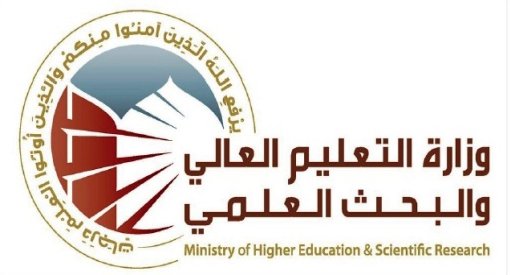 Flow up of implementation celli pass play   Course Weekly OutlineINSTRUCTOR Signature:								Dean Signature:Course InstructorProfessor  Mutaz Abdulmajeed Professor  Mutaz Abdulmajeed Professor  Mutaz Abdulmajeed Professor  Mutaz Abdulmajeed Professor  Mutaz Abdulmajeed E-mailm_zq88@colmed-alnahrain.edu.iqm_zq88@colmed-alnahrain.edu.iqm_zq88@colmed-alnahrain.edu.iqm_zq88@colmed-alnahrain.edu.iqm_zq88@colmed-alnahrain.edu.iqTitleاخلاق طبيةاخلاق طبيةاخلاق طبيةاخلاق طبيةاخلاق طبيةCourse CoordinatorAssistant professor Saad khadim kareemAssistant professor Saad khadim kareemAssistant professor Saad khadim kareemAssistant professor Saad khadim kareemAssistant professor Saad khadim kareemCourse Objectiveتدريب وتعليم طلبة الكلية على كيفية ممارسة المهنة الطبيةالتعرف على حقوق وواجبات الاطباء والمهن الطبيةتدريب وتعليم طلبة الكلية على كيفية ممارسة المهنة الطبيةالتعرف على حقوق وواجبات الاطباء والمهن الطبيةتدريب وتعليم طلبة الكلية على كيفية ممارسة المهنة الطبيةالتعرف على حقوق وواجبات الاطباء والمهن الطبيةتدريب وتعليم طلبة الكلية على كيفية ممارسة المهنة الطبيةالتعرف على حقوق وواجبات الاطباء والمهن الطبيةتدريب وتعليم طلبة الكلية على كيفية ممارسة المهنة الطبيةالتعرف على حقوق وواجبات الاطباء والمهن الطبيةCourse Descriptionتغطي محاضرات الفصل مفاغهيم (الطبيب والانسانية, مهنة الطب, السلوك الطبي, والمسؤلية الطبية)تغطي محاضرات الفصل مفاغهيم (الطبيب والانسانية, مهنة الطب, السلوك الطبي, والمسؤلية الطبية)تغطي محاضرات الفصل مفاغهيم (الطبيب والانسانية, مهنة الطب, السلوك الطبي, والمسؤلية الطبية)تغطي محاضرات الفصل مفاغهيم (الطبيب والانسانية, مهنة الطب, السلوك الطبي, والمسؤلية الطبية)تغطي محاضرات الفصل مفاغهيم (الطبيب والانسانية, مهنة الطب, السلوك الطبي, والمسؤلية الطبية)Textbookالسلوك الطبي واداب المهنة/ د. عبد الوهاب الجلبيالسلوك الطبي واداب المهنة/ د. عبد الوهاب الجلبيالسلوك الطبي واداب المهنة/ د. عبد الوهاب الجلبيالسلوك الطبي واداب المهنة/ د. عبد الوهاب الجلبيالسلوك الطبي واداب المهنة/ د. عبد الوهاب الجلبيCourse AssessmentsTerm TestsQuizzesFinal ExamCourse Assessments (20%) (20%)60%General NotesWeekDateTopes CoveredLab. Experiment AssignmentsNotes121/9/2014مقدمة ونبذة تاريخية228/9/2014الطبيب والانسانية35/10/2014السلوكية الطبية(1)412/10/2014السلوكية الطبية(2)519/10/2014المسؤولية الطبية (1)626/10/2014المسؤولية الطبية (2)72/11/2014المسؤولية الطبية (3)89/11/2014سر المهنة والقسم الطبي916/11/2014اسس علاقة الطبيب مع زملائه1023/11/2014القواعد الجراحية والتخدير1130/11/2014قوانين الطب127/12/2014العقم والتلقيح الاصطناعي1314/12/2014 الانتخابات المهنية للاطباء1421/12/2014الاخطاء الطبية وحقوق الانسان1528/12/2014الجوانب الاخلاقية للطب النفسي والاشعةHalf – year breakHalf – year breakHalf – year breakHalf – year breakHalf – year break161718192021222324252627282930